新 书 推 荐中文书名：《发展中的马克思：新唯物主义马克思主义》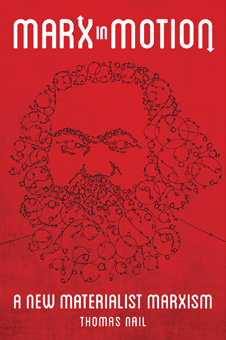 英文书名：MARX IN MOTION：A NEW MATERIALIST MARXISM作    者：Thomas Nail出 版 社：Oxford University Press代理公司：ANA/Connie Xiao页    数：264页出版时间：2020年8月代理地区：中国大陆审读资料：电子稿类    型：社会科学/政治哲学内容简介：卡尔·马克思（Karl Marx）是迄今为止对资本主义批判最深刻、最具系统性的哲学家。特别是2008年金融危机以来，全球又引发了马克思主义研究的热潮。当今，随着全球收入不平等愈发显著、右翼民族主义势力抬头，以及全球气候变化等诸多问题不断凸显。人们又开始寻求从现代社会主义之父那里寻找答案。在本作中，托马斯·奈尔（Thomas Nail）力证马克思其实就是一位真正的新唯物主义先知。他认为，马克思从来都不是一位历史决定论者。马克思的观点就是，物质并不是消极被动的，人类既不能独立于自然界存在，也不可能超越自然界的局限。马克思甚至没有持有劳动价值理论。马克思主义者总是声称，新唯物主义缺乏足够的政治与经济理论的支撑。而新唯物主义者则声称，马克思的唯物主义是人类中心论，过于机械。本作旨在通过提出一种新的马克思唯物主义来同时解决这两个问题。主要观点：·作者重返马克思的原著，甚至包括他那些不被好评的专题论著，透过马克思的视角来看待当前紧迫的一系列问题：生态危机、性别不平等、殖民主义以及全球流动性。·本作是第一本用整本书的篇幅，以新唯物主义的观点来解读马克思的专著。作者通过检验资本主义学说，来分析是否已经对当前的问题有了答案。而不是要将马克思主义套用在某些当下的议题中去。·为马克思的著作提供了新的重要解读。·检视了马克思主义学说的发展与不断的变化。作者简介：托马斯·奈尔（Thomas Nail），丹佛大学（University of Denver）哲学教授。托马斯·奈尔是丹佛大学的哲学教授。他著有多本作品，包括：《重返革命：德勒兹、加塔利、Zapatismo》（Returning to Revolution: Deleuze, Guattar and Zapatismo），《移民画像》（The Figure of the Migrant），《边界理论》（Theory of the Border），《卢克莱修（1）：流动本体论与流动性》（Lucretius I: An Ontology of Motion，Being and Motion），《图像理论》（Theory of the Image），以及是《德勒兹与福柯之间》（Between Deleuze and Foucault）的共同编者。媒体评价：“托马斯·奈尔在这部令人瞩目的作品中，对马克思作了一番相当真挚与难得的解读。这在当下十分宝贵。奈尔雄心勃勃、另辟蹊径，用令人信服的分析为我们展现了一位‘新唯物主义者’的马克思，并与生态危机、性别歧视、后殖民主义等现实问题联系起来。为我们寻找当下许多中心议题的答案提供了帮助。”——西蒙·乔特（Simon Choat），著有《从后结构主义视角审视马克思：利奥塔、德里达、福柯、德勒兹》 “托马斯·奈尔关于发展中的马克思主义学说是关于马克思主义哲学在本世纪最具有穿透性的总结。得益于他对享乐主义研究的深厚背景，奈尔挖掘了马克思关于唯物主义辩论法和关于生态循环的观点。而这些，早在马克思1841年关于伊壁鸠鲁的文件论述中就已经出现了。这一结果，对马克思主义发展理论的研究和理解是革命性的。这为哲学实践提供了全新的起点。”——约翰·贝拉米·福斯特（John Bellamy Foster），著有《自然的复辟：社会主义与生态》目录图目致谢缩写词语表引言1、马克思与新的发展2、方法与批判3、价值的诞生4、资本贬值5、 代谢浮动6、男权统治下的价值7、价值运动理论I8、价值运动理论II9、拜金主义与不断发展的形式10、殖民主义的价值11、动态共产主义总结注释索引谢谢您的阅读！请将回馈信息发至：萧涵糠(Connie Xiao)安德鲁﹒纳伯格联合国际有限公司北京代表处北京市海淀区中关村大街甲59号中国人民大学文化大厦1705室, 邮编：100872电话：010-82449325传真：010-82504200Email: Connie@nurnberg.com.cn网址：www.nurnberg.com.cn微博：http://weibo.com/nurnberg豆瓣小站：http://site.douban.com/110577/微信订阅号：ANABJ2002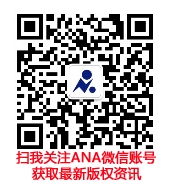 